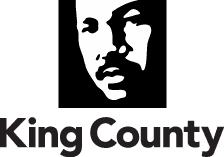 DATE:  March 2, 2022	Attached, you will find a collective bargaining agreement for:If you have any questions please contact me at 263-2898.TO:Dow Constantine, King County ExecutiveFM:Megan Pedersen, Director, Office of Labor RelationsRE:Labor Relations Legislative Transmittal Package:King County Juvenile Detentions Guild – Juvenile Detention Officers (297/Q5)Contract:Department of Adult and Juvenile Detention, Juvenile DivisionAgreement:2021-2024 Collective Bargaining AgreementNegotiator:Diana JoyDocument Codes: 297C0122Approved:Megan PedersenDirector, Office of Labor RelationsDate